IMPORTANT POLICY STATEMENT:Complete form, obtain appropriate signatures. Email, Fax (910-672-1348), or deliver to Locksmith Office.CONFIRMATION will be sent via email for receipt of key request and NOTIFICATION via email to pick up key(s).Key holder must pick up key(s) and bring picture identification. If someone pickup key(s) on behalf of key holder, the person must have an original signed memo from the department chair/director approving the key pickup.No students are allowed to pick up keys; however, this does not include student employeesKey(s) can be picked up at Locksmith Office located in Grace Black Circle.Key(s) not picked up within 30 days will be returned to the locksmiths.Key holder must return key(s) to Locksmith on request or termination.Fayetteville State University key(s) are not to be duplicated.Both parties must be present to complete key re-assignmentKey Holder InformationCheck Appropriate Box:      Key Request              Key Return           Key Re-Assign Check Appropriate Box:      Key Request              Key Return           Key Re-Assign Check Appropriate Box:      Key Request              Key Return           Key Re-Assign Check Appropriate Box:      Key Request              Key Return           Key Re-Assign Check Appropriate Box:      Key Request              Key Return           Key Re-Assign Check Appropriate Box:      Key Request              Key Return           Key Re-Assign Check Appropriate Box:      Key Request              Key Return           Key Re-Assign Date:  Complete for Key Re-Assign OnlyComplete for Key Re-Assign OnlyComplete for Key Re-Assign OnlyComplete for Key Re-Assign OnlyComplete for Key Re-Assign OnlyComplete for Key Re-Assign OnlyKey Holder Name/Title: Key Holder Name: Key Holder Name: Department: Department: Department: Building/Room: Building/Room: Building/Room: Campus Phone Number: Campus Phone Number: Campus Phone Number: Approval SignaturesApproval SignaturesApproval SignaturesApproval SignaturesEmployee (Signature)Employee (Signature)Employee (Print Name)Employee (Print Name)Employee (Print Name)Employee (Print Name)Employee (Print Name)Employee (Print Name)Department Chair (Signature)Department Chair (Signature)Department Chair (Print Name)Department Chair (Print Name)Department Chair (Print Name)Department Chair (Print Name)Department Chair (Print Name)Department Chair (Print Name)Dean/Director (Signature)Dean/Director (Signature)Dean/Director (Print Name)Dean/Director (Print Name)Dean/Director (Print Name)Dean/Director (Print Name)Dean/Director (Print Name)Dean/Director (Print Name)TO BE COMPLETED BY KEY HOLDER
(One Key Per Person Per Room)TO BE COMPLETED BY KEY HOLDER
(One Key Per Person Per Room)TO BE COMPLETED BY KEY HOLDER
(One Key Per Person Per Room)FOR LOCKSMITH STAFF ONLYFOR LOCKSMITH STAFF ONLYFOR LOCKSMITH STAFF ONLYQuantityRoom #BuildingKey CodeIssue/ Return DateSignature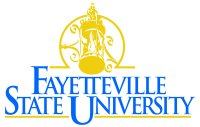 